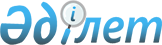 2011 жылғы Зеренді ауданында қоғамдық жұмыстарды ұйымдастыру туралы
					
			Күшін жойған
			
			
		
					Ақмола облысы Зеренді ауданы әкімдігінің 2011 жылғы 4 наурыздағы № 95 қаулысы. Ақмола облысы Зеренді ауданының Әділет басқармасында 2011 жылғы 29 наурызда № 1-14-155 тіркелді. Күші жойылды - Ақмола облысы Зеренді ауданы әкімдігінің 2011 жылғы 30 желтоқсандағы № 651 қаулысымен      Ескерту. Күші жойылды - Ақмола облысы Зеренді ауданы әкімдігінің 30.12.2011 № 651 қаулысымен.

      Қазақстан Республикасының 2001 жылғы 23 қаңтардағы «Қазақстан Республикасындағы жергілікті мемлекеттік басқару және өзін-өзі басқару туралы» Заңының 31 бабы 1 тармағының 13 тармақшасына, Қазақстан Республикасының 2001 жылғы 23 қаңтардағы «Халықты жұмыспен қамту туралы» Заңының 7, 20 баптарына, Қазақстан Республикасы Үкіметінің 2001 жылғы 19 маусымдағы № 836 қаулысымен бекітілген Қоғамдық жұмыстарды ұйымдастыру мен қаржыландыру Ережелерінің 7, 8 тармақтарына сәйкес, жұмыс іздеуде қиындыққа тап болған жұмыссыздарды әлеуметтік қорғау мақсатында, оларды уақытша жұмыспен қамтамасыз ету үшін, Зеренді ауданының әкімдігі ҚАУЛЫ ЕТЕДІ:



      1. 2011 жылы Зеренді ауданының ұйымдарында қоғамдық жұмыстар ұйымдастырылсын.



      2. Қоса берілген 2011 жылға арналған Зеренді ауданы бойынша ұйымдардың тізбесі, қоғамдық жұмыстардың түрлері, көлемдері, жағдайлары, жалақы мөлшерлері мен оларды қаржыландыру көздері бекітілсін.



      3. Зеренді ауданының «Жұмыспен қамту және әлеуметтік бағдарламалар бөлімі» мемлекеттік мекемесі:

      1) жұмыссыздарды тіркелу мерзіміне сәйкес кезек тәртібінде еңбек келісім-шарты талаптарына сәйкес олардың келісуі бойынша қоғамдық жұмыстарға бағыттауды жүзеге асырсын;

      2) бекітілген еңбек келісім-шартының негізінде 2011 жылға арналған аудандық бюджет есебінен ай сайын жұмысшыға аудару арқылы жеке шоттарына минималды жалақы төлеуді жүзеге асырсын.



      4. Осы қаулының орындалуын бақылау аудан әкімінің орынбасары Ә.А.Таласбаеваға жүктелсін.



      5. Осы қаулы Ақмола облысының Әділет департаментінде мемлекеттік тіркелген күннен бастап күшіне енеді және ресми жарияланған күннен бастап қолданысқа енгізіледі.



      6. Осы қаулы ресми жариялануға жатады.      Аудан әкімі                                Е.Сағдиев      «КЕЛІСІЛДІ»      Зеренді аудандық

      сотының төрағасы                           Ж.Ахметов      «Ақмола облысы Зеренді

      ауданының Қорғаныс істері

      жөніндегі бөлімі»

      мемлекеттік мекемесінің бастығы            Т.Бражанов      Зеренді ауданының прокуроры,

      әділет кеңесшісі                           А.Мұқанжаров      «Қазақстан Республикасы

      Әділет министрлігі Ақмола

      облысының Әділет департаменті

      Зеренді ауданының Әділет

      басқармасы» мемлекеттік

      мекемесінің бастығы                        Ә.Қасымжанов      «Қазақстан Республикасы Ішкі

      істер министрлігі Ақмола облысы

      Ішкі істер департаментінің Зеренді

      аудандық ішкі істер бөлімі»

      мемлекеттік мекемесінің бастығы            С.Балтабаев      «Қазақстан Республикасы

      Әділет министрлігінің Тіркеу

      қызметі және құқықтық қызмет

      көрсету комитетінің Ақмола

      облысы бойынша «Жылжымайтын

      мүлік жөніндегі орталығы»

      аймақтық мемлекеттік қазыналық

      кәсіпорнының Зеренді

      филиалының басқарушысы                     С.Сүлейменов

БЕКІТІЛДІ        

Зеренді ауданы әкімдігінің

2011 жылғы 4 наурыздағы 

№ 95 қаулысымен     2011 жылға ұйымдардың тізбесі,

қоғамдық жұмыстардың түрлері, көлемдері, жағдайлары,

жалақы мөлшері мен оларды қаржыландыру көздері      Ескерту. Тізбеге өзгертулер енгізілді - Ақмола облысы Зеренді ауданы әкімдігінің 2011.11.14 № 533 (ресми жарияланған күннен бастап қолданысқа енгізіледі) қаулысыменЕскертпе: м2 – шаршы метр
					© 2012. Қазақстан Республикасы Әділет министрлігінің «Қазақстан Республикасының Заңнама және құқықтық ақпарат институты» ШЖҚ РМК
				№Ұйымның

атауыҚоғамдық

жұмыстардың

түрлеріҚоғамдық

жұмыстардың

көлеміҚоғамдық

жұмыстардың

жағдайларыҚатысушылардың

жалақы

мөлшеріҚаржыландыру

көзі1«Зеренді

селолық

округі

әкімінің

аппараты»

мемлекеттік

мекемесіАулалық

аралау2429 үйеңбек

шартыең төменгі

жалақы

мөлшерінен

кем емесжергілікті бюджет1«Зеренді

селолық

округі

әкімінің

аппараты»

мемлекеттік

мекемесіАумақты

тазалауда

көмектесу500 м2еңбек

шартыең төменгі

жалақы

мөлшерінен

кем емесжергілікті бюджет2«Чаглинка селолық округі әкімінің аппараты» мемлекеттік мекемесіАумақты тазалауда көмектесу250 м2еңбек шартыең төменгі

жалақы

мөлшерінен

кем емесжергілікті бюджет3«Алексеевка поселкесі әкімінің аппараты» мемлекеттік мекемесіАумақты тазалауда көмектесу200 м2еңбек шартыең төменгі

жалақы

мөлшерінен

кем емесжергілікті бюджет4«Симферополь селолық округі әкімінің аппараты» мемлекеттік мекемесіАумақты тазалауда көмектесу200 м2еңбек шартыең төменгі жалақы мөлшерінен кем емесжергілікті бюджет5«Қонысбай селолық округі әкімінің аппараты» мемлекеттік мекемесіАумақты тазалауда көмектесу200 м2еңбек шартыең төменгі жалақы мөлшерінен кем емесжергілікті бюджет6«Ақкөл селолық округі әкімінің аппараты» мемлекеттік мекемесіАумақты тазалауда көмектесу200 м2еңбек шартыең төменгі жалақы мөлшерінен кем емесжергілікті бюджет7«Ортақ селолық округі әкімінің аппараты» мемлекеттік мекемесіАумақты тазалауда көмектесу200 м2еңбек шартыең төменгі жалақы мөлшерінен кем емесжергілікті бюджет8«Бұлақ селолық округі әкімінің аппараты» мемлекеттік мекемесіАумақты тазалауда көмектесу200 м2еңбек шартыең төменгі жалақы мөлшерінен кем емесжергілікті бюджет9«Сарыөзек селолық округі әкімінің аппараты» мемлекеттік мекемесіАумақты тазалауда көмектесу200 м2еңбек шартыең төменгі жалақы мөлшерінен кем емесжергілікті бюджет10«Күсеп селолық округі әкімінің аппараты» мемлекеттік мекемесіАумақты тазалауда көмектесу200 м2еңбек шартыең төменгі жалақы мөлшерінен кем емесжергілікті бюджет11«Викторовка селолық округі әкімінің аппараты» мемлекеттік мекемесіАумақты тазалауда көмектесу250 м2еңбек шартыең төменгі жалақы мөлшерінен кем емесжергілікті бюджет12«Мәлік Ғабдуллин атындағы ауылдық округ әкімінің аппараты» мемлекеттік мекемесіАумақты тазалауда көмектесу200 м2еңбек шартыең төменгі жалақы мөлшерінен кем емесжергілікті бюджет13«Қанай би атындағы селолық округі әкімінің аппараты» мемлекеттік мекемесіАумақты тазалауда көмектесу200 м2еңбек шартыең төменгі жалақы мөлшерінен кем емесжергілікті бюджет14«Қызылегіс селолық округі әкімінің аппараты» мемлекеттік мекемесіАумақты тазалауда көмектесу150 м2еңбек шартыең төменгі жалақы мөлшерінен кем емесжергілікті бюджет15«Троицк селолық округі әкімінің аппараты» мемлекеттік мекемесіАумақты тазалауда көмектесу200 м2еңбек шартыең төменгі жалақы мөлшерінен кем емесжергілікті бюджет16«Бәйтерек селолық округі әкімінің аппараты» мемлекеттік мекемесіАумақты тазалауда көмектесу200 м2еңбек шартыең төменгі жалақы мөлшерінен кем емесжергілікті бюджет17«Приречен селолық округі әкімінің аппараты» мемлекеттік мекемесіАумақты тазалауда көмектесу233 м2еңбек шартыең төменгі жалақы мөлшерінен кем емесжергілікті бюджет18«Садовый селолық округі әкімінің аппараты» мемлекеттік мекемесіАумақты тазалауда көмектесу200 м2еңбек шартыең төменгі жалақы мөлшерінен кем емесжергілікті бюджет19«Сәкен Сейфуллин атындағы селолық округі әкімінің аппараты» мемлекеттік мекемесіАумақты тазалауда көмектесу200 м2еңбек шартыең төменгі жалақы мөлшерінен кем емесжергілікті бюджет20«Қызылсая селолық округі әкімінің аппараты» мемлекеттік мекемесіАумақты тазалауда көмектесу200 м2еңбек шартыең төменгі жалақы мөлшерінен кем емесжергілікті бюджет21«Исаковка селолық округі әкімінің аппараты» мемлекеттік мекемесіАумақты тазалауда көмектесу200 м2еңбек шартыең төменгі жалақы мөлшерінен кем емесжергілікті бюджет22«Айдабол селосы әкімінің аппараты» мемлекеттік мекемесіАумақты тазалауда көмектесу150 м2еңбек шартыең төменгі жалақы мөлшерінен кем емесжергілікті бюджет23«Ақмола облысы Зеренді ауданының Қорғаныс істері жөніндегі бөлімі» мемлекеттік мекемесіКурьерлік қызмет165 данаеңбек шартыең төменгі жалақы мөлшерінен кем емесжергілікті бюджет24«Қазақстан Республикасы Әділет министрлігі Ақмола облысы Әділет департаментінің Зеренді ауданының Әділет басқармасы» мемлекеттік мекемесіҚұжаттарды өңдеу кезінде көмектесу3500 данаеңбек шартыең төменгі жалақы мөлшерінен кем емесжергілікті бюджет25«Қазақстан Республикасы Ішкі істер министрлігі Ақмола облысы Ішкі істер департаментінің Зеренді аудандық ішкі істер бөлімі» мемлекеттік мекемесіҚұжаттарды өңдеу кезінде көмектесу2000 данаеңбек шартыең төменгі жалақы мөлшерінен кем емесжергілікті бюджет26Зеренді ауданының прокуратурасыҚұжаттарды өңдеу кезінде көмектесу810 данаеңбек шартыең төменгі жалақы мөлшерінен кем емесжергілікті бюджет27Зеренді аудандық сотыҚұжаттарды өңдеу кезінде көмектесу160 данаеңбек шартыЕң төменгі жалақы мөлшерінен кем емесжергілікті бюджет28«Қазақстан Республикасы Әділет министрлігінің Тіркеу қызметі және құқықтық қызмет көрсету комитетінің Ақмола облысы бойынша «Жылжымайтын мүлік жөніндегі орталығы» аумақтық мемлекеттік қазыналық кәсіпорнының Зеренді филиалыҚұжаттарды өңдеу кезінде көмектесу2500 данаеңбек шартыЕң төменгі жалақы мөлшерінен кем емесжергілікті бюджет29Зеренді

ауданының

«Тұрғын үй–

коммуналдық

шаруашылық,

жолаушылар

көлігі және

автомобиль

жолдары

бөлімі»

мемлекеттік

мекемесінің

жанындағы

«Зеренді

Сервис»

шаруашылық

жүргізу

құқығындағы

мемлекеттік

коммуналдық

кәсіпорныЖылу жүйесін қымтау300 м2еңбек шартыЕң төменгі жалақы мөлшерінен кем емесжергілікті бюджет